                      RiverCri-2016PRESENTATION ABSTRACT TEMPLATEPreferred Type of Presentation oral /PosterTHEMES & TITLEAUTHOR DETAIL/S (maximum 3 presenters)ABSTRACTPlease save Word Document with file name such as: RiverCri-2016_ Last name First initial.doc(e.g. Cri-2016_Mishra R.doc)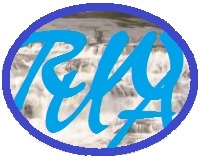 3rd National Conference onRiver Basins: Ecosystem Crisis and Water Scarcity Can Science, Society and Technology play a positive ROLE ?April 23-24, 2016  Allahabad, U.P., IndiaOrganized by River Water User Association, India.Institute of Rural Development and Research, AllahabadTheme:Sub-theme:Abstract title: (maximum 12 words)Key words: (provide five key words that best describe your topic, study, geography and/or issues covered)Author Name(s) Affiliation/InstitutionGive detailed NameEmail addressPhone1.2.3.Short Bio (50 – 100 words, for presenters only)Short Bio (50 – 100 words, for presenters only)Short Bio (50 – 100 words, for presenters only)Short Bio (50 – 100 words, for presenters only)Write TitleOver Write, Author, e.g. R. Mishra1, P.K. Singh2 and M. Murlidharan3Over Write your details e.g.1.  Principal Scientist, Water Technology Center, ICAR, New Delhi2.. Professor, G.B.P.U.A.T, Pant Nagar, U.P.3.  Assistant Professor, SHIATS, Allahabad, U.P.Abstract Write Short Abstract (200 words)Your abstract should outline the content of your proposed presentation or session. It may include information such as methodology, the issues covered, how they relate to the theme of the conference, how they advance knowledge on any particular topic, any case studies included and any outcomes, innovations or recommendations that come from your paper or session. .Keywords: 